Fairlight Manly Scouts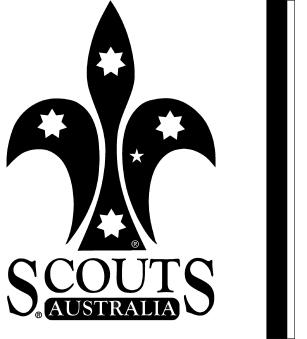 Term 1 – 2019 ProgramMeetings -	Wednesday 19:00-21:00		Ivanhoe Park Scout Hall, Park Ave Manly (via Birkley Road)Leaders -	Tony White:  0420 932 501John Havranek: 0413 871 420  Rhonda Costin:  0426 616 723   James Godfrey: 0410 461 201  Simon Aboud: 0410 499 092 Rich Mills 0481 005 204, Vikki Weston, Oliver MouatPlease arrive promptly at 6:55 pm in full uniformParents please consider helping with an activityCheck for latest updates on http://fairlightmanlyscouts.org.au DateActivityDetailsCo-ordinating LeaderDuty PatrolThu 7th FebOn TargetArchery – meet 5:50pm at Inman Rd, Cromer.Cost $15TonyN/AWed 13th FebBack to the HallJamboree Presentation Abseiling Preparation & rope skillsRhonda / TonyPanthersSun 17th FebDown the RocksAbseiling (for scouts who registered)SimonN/AThu 21st FebSlidingDistrict Activity at Surf n Slide (the old Manly Waterworks) – Meet there 6:00pm to 8:00pm. Cost $20 includes BBQ and a drinkRhondaN/ASat 23rd FebLeadingScout Leadership CourseJamesN/ASat 23rd Feb – Sun 24th FebFloatingLilo Canyon one day & Caving / Bushwalking the next. Blue Mountains (Camping Sat night)TonyN/AWed 27th FebSwimmingRiver Crossing Narrabeen (Tides 1.3m at 16:46 0.5m at 22.37)TonyN/ASat 2nd Mar – Sun 3rd MarCanoe SkillsCanoe Course Weekend 1 at Manly Dam(Booking required $50 for two weekends)N/ASun 3rd MarBrownie PointsClean Up AustraliaJamesN/AWed 6th MarFind your way homeDrop HikeSimonRedbacksWed 13th MarSnorkellingNight DiveJamesN/AFri 15th Mar – Sun 17th MarCanoe races, marathon & moviesSirius Cup Regatta – 2 night standing camp at BalmoralRegional Activity (meet lots of scouts)RichN/AWed 20th MarBuildingConstruction BadgeOliver / VikkiScorpionsSun 24th MarPlanningTroop Council Meeting (PLs and APLs)Location TBATonyN/AWed 27th MarExploringNight Hike TBAJamesN/ASat 30th   Mar – Sun 31st MarCanoe CampCanoe Course Weekend 2 at Brisbane Waters N/AWed 3rd AprCookingFire lighting & Campfire cooking at Manly DamVikki / OliverN/AWed 10th AprMysteryScouts to choose and organise the ActivityPLsWallabiesComing up in holidays and Term 2…Coming up in holidays and Term 2…Coming up in holidays and Term 2…Coming up in holidays and Term 2…Holidays13th – 29th AprilWed 24th AprilCamp & Dawn ServiceCamp Tue night at Manly Dam then Dawn Service & breakfastRichThu 25th AprilANZAC Day ParadeMeet at 10:30 am at the corner of Darley Rd and Wentworth St RhondaWed 1st MayTerm 2Scout Meetings resume3rd – 5th MayScout HikeTheme - Six Decades One WeekendFuture ideas…Future ideas…Future ideas…Future ideas…Weekend ideasMarine Rescue at Middle HarbourPossible water activities weekend at BayviewBadge work ideasPioneering project to build a bridge, …Other ideasWater poloBuilding and racing billy kartsSleep over in the Scout Hall, ideas including;Movie, indoor tent pitching, baking, Nocturnal hike(? North head)High RopesArcherySailingRock climbingCanoeingHorse ridingBike hikeFlip outObservatory visit  - full moon on Aug 18th, Sep 16th Master ChefNerf warsMovie character theme nightSorting of wood in stores and fire lightingSuggestions from 28/11/2018High Ropes ActivityWildRopes $32 ppBella PSky ZoneIndoor Rock ClimbingLaser TagWater slide or water battle